1. 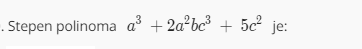 trecišestiosmijedanaesti2. Monomu 6a³ b² slican je monom:6a ² b³6a²b ³−6a² b³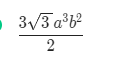 3. Zbir monoma −18a⁴b³ i 11a⁴b³ je:−7a⁴ b³−17a⁶ b³7a ³b³−7a⁶ b³4. 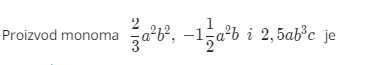 −2,5a⁵ b⁶c6a²b ³7p⁵b ³6p³ − 6p ²5. 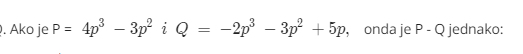 6p³ − 5p7p⁵6p³ − 6p6p³ − 5p⁵6. 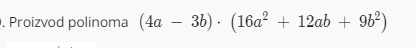 64a ³ − 27b ³16a³ − 9b³12a ³ b ³7. 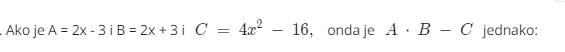 7252x 4 − 252x⁶ − 252x – 258. Sredjen izraz (2x + 5)² −(4x − 15) (x + 1) je:31x + 4039x + 40x² − 4012x² − 409. 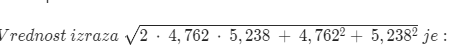 101001910. Vrednost izraza 98,4² − 1,6² je:968096,80,96895,84